              УТВЕРЖДАЮПредседатель комитета по образованию города Барнаула Н.В. Полосина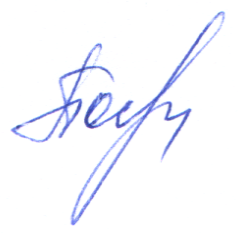                                                                                                                                                                                           12.02.2019ПЛАНпо устранению недостатков, выявленных в ходе независимой оценки качества условий оказания услуг_МБДОУ ЦРР «Детский сад №141»_________________________________________________________________________(наименование организации)на 2019 годНедостатки, выявленные в ходе независимой оценки качества условий оказания услуг организациейНаименование мероприятия по устранению недостатков, выявленных в ходе независимой оценки качества условий оказания услуг организациейПлановый срок реализации мероприятияОтветственныйисполнитель(с указанием фамилии, имени, отчества и должности)Недостатки, выявленные в ходе независимой оценки качества условий оказания услуг организациейНаименование мероприятия по устранению недостатков, выявленных в ходе независимой оценки качества условий оказания услуг организациейПлановый срок реализации мероприятияОтветственныйисполнитель(с указанием фамилии, имени, отчества и должности)I. Открытость и доступность информации об организацииI. Открытость и доступность информации об организацииI. Открытость и доступность информации об организацииI. Открытость и доступность информации об организацииНе соответствие информации о деятельности организации социальной сферы, размещенной на общедоступных информационных ресурсах,  ее содержанию и порядку (форме), установленным правовым актам  (96 б)На сайте образовательной организации разместить сведения о преподаваемых педагогическим работником организации дисциплинах.февраль 2019Хлебникова С. Н., старший воспитательНе достаточно высокая доля  получателей услуг, удовлетворенных открытостью, полной и доступностью информации о деятельности организации социальной сферы, размещенной на официальном сайте организации социальной сферы в сети «Интернет» (95,3)На сайте образовательной организации обеспечить работу раздела официального сайта «Часто задаваемые вопросы»1 раз в месяц Заведующий Почта. Н. В II. Комфортность условий предоставления услугII. Комфортность условий предоставления услугII. Комфортность условий предоставления услугII. Комфортность условий предоставления услугНе достаточно высокая доля получателей  услуг удовлетворенных комфортностью предоставления услуг организацией социальной сферы  (90,1б)Провести анкетирование родителей о комфортности предоставления услуг организацией. По результатам анкетирования устранить замечанияапрель 2019Заведующий Почта. Н. В., старший воспитатель Хлебникова С.Н.III. Доступность услуг для инвалидовIII. Доступность услуг для инвалидовIII. Доступность услуг для инвалидовIII. Доступность услуг для инвалидовIV. Доброжелательность, вежливость работников организацииIV. Доброжелательность, вежливость работников организацииIV. Доброжелательность, вежливость работников организацииIV. Доброжелательность, вежливость работников организацииНе достаточно высокая доля получателей  услуг, удовлетворенных доброжелательностью, вежливостью работников организации социальной сферы, обеспечивающих первичный контакт и информирование получателя услуг при непосредственном обращении в организацию социальной сферы (95,3б)Реализация проекта  «Педагогическая этика современного педагога»май-декабрь 2019Творческая группа проектаНе достаточно высокая доля получателей  услуг, удовлетворенных доброжелательностью, вежливостью работников организации социальной сферы, обеспечивающих  непосредственное оказание услуги при обращении в организацию социальной сферы (95,3б)Реализация проекта  «Педагогическая этика современного педагога»май-декабрь 2019Творческая группа проекта  Не достаточно высокая доля получателей  услуг, удовлетворенных доброжелательностью, вежливостью работников организации социальной сферы при использовании дистанционных форм взаимодействия (95,3б)Реализация проекта  «Педагогическая этика современного педагога»май-декабрь 2019Творческая группа проектаV. Удовлетворенность условиями оказания услугV. Удовлетворенность условиями оказания услугV. Удовлетворенность условиями оказания услугV. Удовлетворенность условиями оказания услуг Не достаточно высокая доля получателей  услуг, которые готовы рекомендовать организацию социальной сферы родственникам и знакомым  (85б)Устранение замечаний, выявленных в ходе опроса родителей воспитанниковсентябрь 2019Заведующий Почта. Н. В., старший воспитатель Хлебникова С.Н.Не достаточно высокая доля получателей  услуг, удовлетворенных организационными условиями предоставления услуг (95,3б)Устранение замечаний, выявленных в ходе опроса родителей воспитанниковсентябрь 2019Заведующий Почта. Н. В., старший воспитатель Хлебникова С.Н.Не достаточно высокая доля получателей  услуг, удовлетворенных в целом условиями оказания услуг в организации социальной сферы  (95,3б)Устранение замечаний, выявленных в ходе опроса родителей воспитанниковсентябрь 2019Заведующий Почта. Н. В., старший воспитатель Хлебникова С.Н.